NOMINATION FORM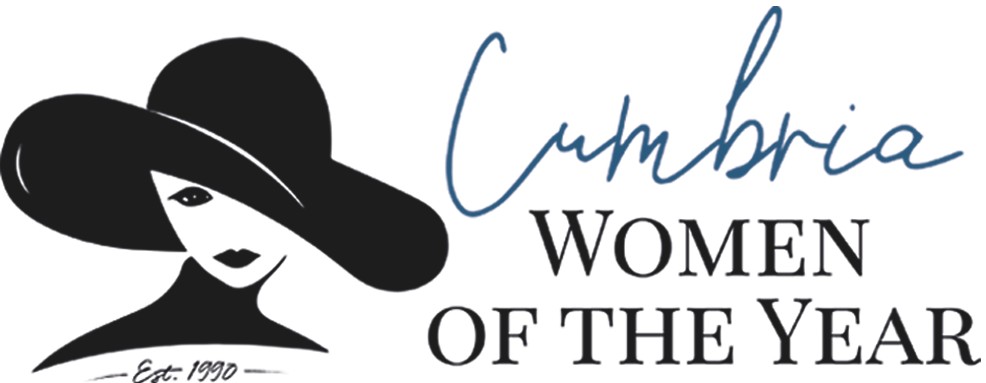 Who do you think deserves to be named Cumbria Woman of the Year?NOMINATED WOMAN:Please include any relevant supporting information. Thank You.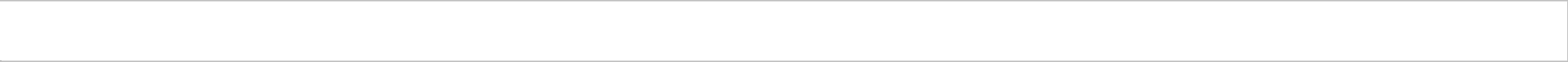 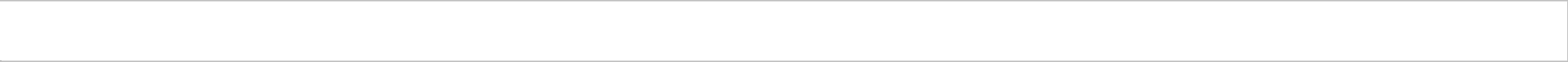 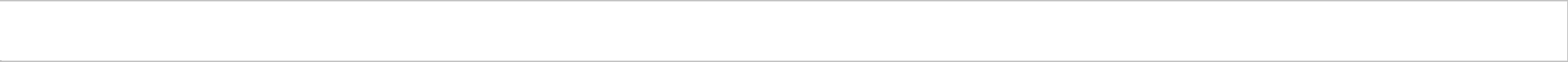 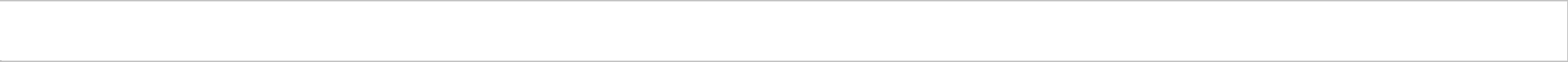 NOMINATED BY:IN WHAT CAPACITY DO YOU KNOW THE NOMINEE?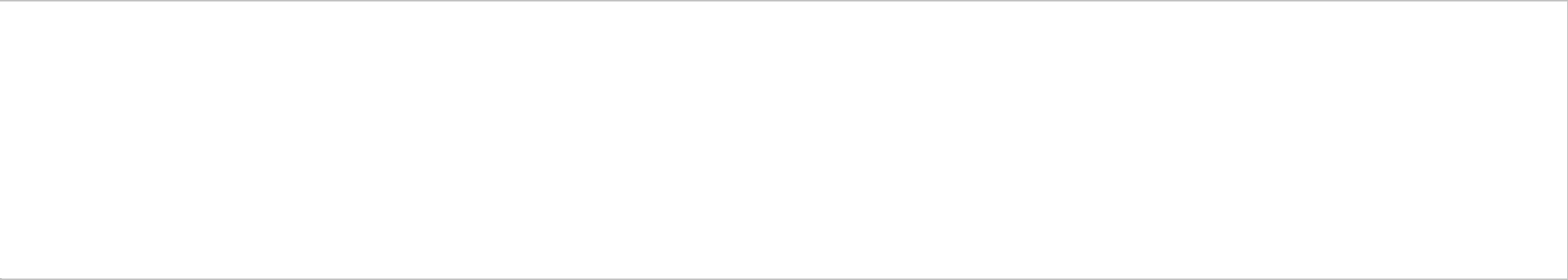 THE PERSON I HAVE NOMINATED DESERVES TO BE CONSIDERED FOR AN INVITATION TO THE CUMBRIA WOMEN OF THE YEAR LUNCH BECAUSE (Please give as much detail as possible about your nominee, and your reasons for nominating her):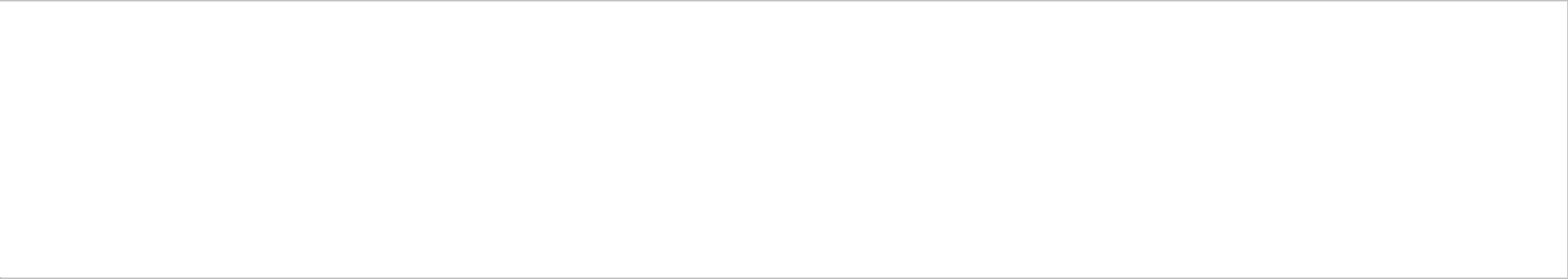 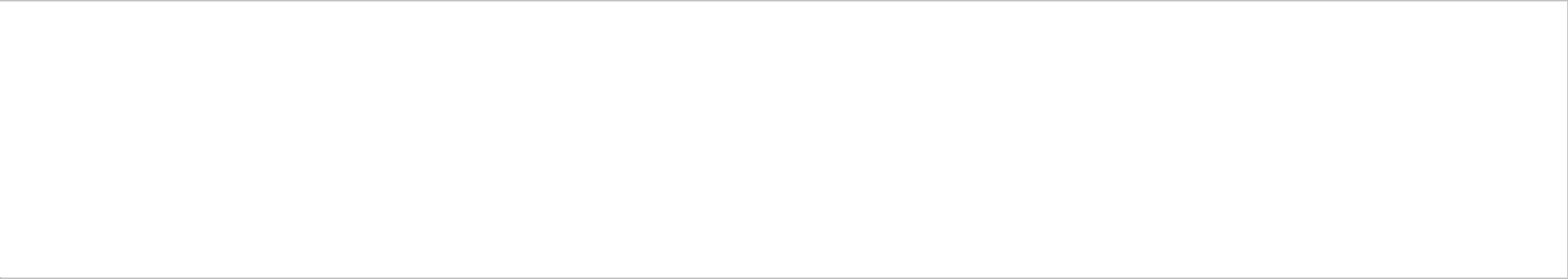 